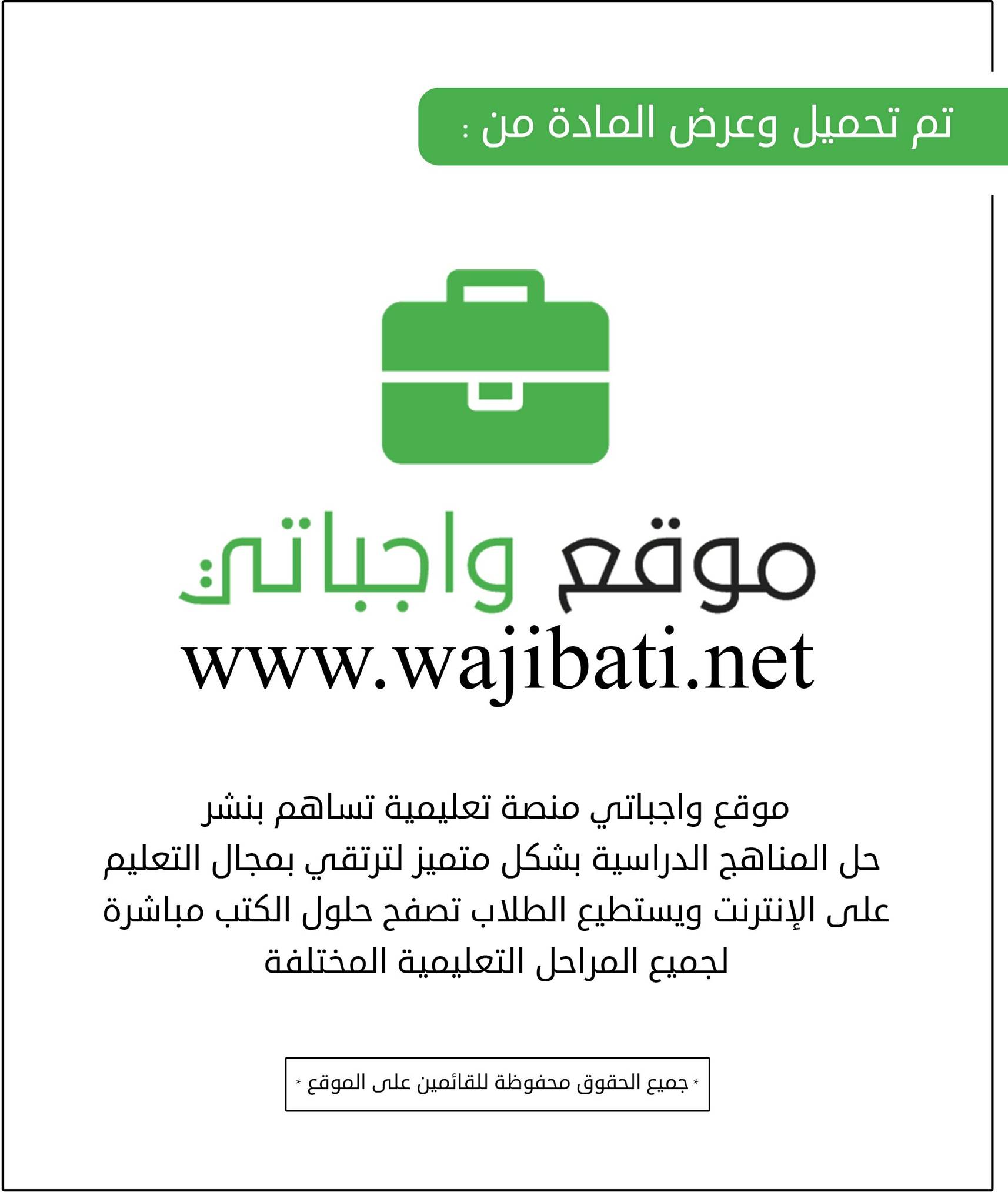 توزيع منهج مادة القران الصف الاول الابتدائيتوزيع منهج مادة القران الصف الاول الابتدائيتوزيع منهج مادة القران الصف الاول الابتدائيتوزيع منهج مادة القران الصف الاول الابتدائيتوزيع منهج مادة القران الصف الاول الابتدائيالأسبوعالتاريخالتاريخالدروسملاحظاتالأسبوعمنإلىالدروسملاحظات1الأحد 24/5/1441الخميس 28/5/1441سورة العاديات2الأحد 1/6/1441الخميس 5/6/1441مراجعة سورة العاديات3الأحد 8/6/1441الخميس 12/6/1441سورة االزلزلة4الأحد 15/6/1441الخميس 19/6/1441مراجعة سورة االزلزلة5الأحد 22/6/1441الخميس 26/6/1441سورة البينة6الأحد 29/6/1441الخميس 3/7/1441مراجعة سورة البينة7الأحد 6/7/1441الخميس 10/7/1441سورة القدر8الأحد 13/7/1441الخميس 17/7/1441مراجعة سورة القدر9الأحد 20/7/1441الخميس 24/7/1441سورة العلق10الأحد 27/7/1441الخميس 2/8/1441مراجعة سورة العلق11الأحد 5/8/1441الخميس 9/8/1441سورة التين12الأحد 12/8/1441الخميس 16/8/1441مراجعة سورة التين13الأحد 19/8/1441الخميس 23/8/1441سور الشرح14الأحد 26/8/1441الخميس 30/8/1441مراجعة سور الشرح15الأحد 3/9/1441الخميس 7/9/1441سورة الضحى16الأحد 10/9/1441الخميس 14/9/1441مراجعة عامة17-18الأحد 8/10/1441الخميس 19/10/1441الاختبارات